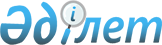 Мұқтаж азаматтардың жекелеген санаттарына әлеуметтік көмек көрсету туралы
					
			Күшін жойған
			
			
		
					Қостанай облысы Арқалық қаласы мәслихатының 2013 жылғы 27 наурыздағы № 95 шешімі. Қостанай облысының Әділет департаментінде 2013 жылғы 16 сәуірде № 4096 болып тіркелді. Күші жойылды - Қостанай облысы Арқалық қаласы мәслихатының 2013 жылғы 3 қазандағы № 133 шешімімен

      Ескерту. Күші жойылды - Қостанай облысы Арқалық қаласы мәслихатының 03.10.2013 № 133 шешімімен (алғашқы ресми жарияланған күнінен бастап күнтізбелік он күн өткен соң қолданысқа енгізіледі).      Қазақстан Республикасының 2001 жылғы 23 қаңтардағы "Қазақстан Республикасындағы жергілікті мемлекеттік басқару және өзін-өзі басқару туралы" Заңының 6-бабына, Қазақстан Республикасының 1995 жылғы 28 сәуірдегі "Ұлы Отан соғысының қатысушылары мен мүгедектерiне және соларға теңестiрiлген адамдарға берiлетiн жеңiлдiктер мен оларды әлеуметтiк қорғау туралы" Заңының 20-бабына және Қазақстан Республикасы Үкіметінің 2011 жылғы 7 сәуірдегі № 394 қаулысымен бекітілген, "Жергілікті өкілді органдардың шешімдері бойынша мұқтаж азаматтардың жекелеген санаттарына әлеуметтік көмек тағайындау және төлеу" Мемлекеттік қызмет стандартына сәйкес, Арқалық қалалық мәслихаты ШЕШТІ:



      1. Әлеуметтік көмек:



      1) өтініш жасалған тоқсанның алдындағы тоқсанда жан басына шаққандағы орташа табысы Қостанай облысы бойынша ең төменгі күнкөріс деңгейінен (бұдан әрі – ең төменгі күнкөріс деңгейі) төмен табыстары бар, отбасылардың тұлғаларына, тұрмыстық қажеттіліктерге, бір жолғы, 7 айлық есептік көрсеткіш мөлшерінде;



      2) табысы аз отбасылардың тұлғаларына кәмелетке толмаған балаларын жерлеуге, бір жолғы, 15 айлық есептік көрсеткіш мөлшерінде;



      3) өтініш жасалған тоқсанның алдындағы тоқсанда жан басына шаққандағы орташа табысы ең төменгі күнкөріс деңгейінен төмен табыстары бар отбасылардың тұлғаларына, қайтыс болған күні "Арқалық қаласы әкімдігінің жұмыспен қамту және әлеуметтік бағдарламалар бөлімі" мемлекеттік мекемесінде (бұдан әрі – жұмыспен қамту мәселесі жөніндегі уәкілетті орган) жұмыссыз ретінде тіркелген туыстарын жерлеуге, бір жолғы, 15 айлық есептік көрсеткіш мөлшерінде;



      4) Ұлы Отан соғысының қатысушылары мен мүгедектеріне, Ұлы Отан соғысында Жеңіс күніне орай, бір жолғы, 25 айлық есептік көрсеткіш мөлшерінде;



      5) Ұлы Отан соғысының қатысушылары мен мүгедектеріне жеңілдіктер мен кепілдіктер бойынша теңестірілген тұлғаларға, сондай-ақ, соғысқа қатысушыларға жеңілдіктер мен кепілдіктер бойынша теңестірілген тұлғалардың басқа да санаттарына, Ұлы Отан соғысында Жеңіс күніне орай, бір жолғы, 5 айлық есептік көрсеткіш мөлшерінде;



      6) мамандандырылған туберкулезге қарсы медициналық ұйымнан шығарылған, туберкулездің жұқпалы түрімен ауыратын тұлғаларға, табыстарын есепке алмай, қосымша тамақтануға, бір жолғы, 15 айлық есептік көрсеткіш мөлшерінде;



      7) білім беру ұйымдарында оқуға төлеуге бағытталған, мемлекеттік бюджеттен өзге төлемдерді алушыларды, мемлекеттік білім беру гранттарының иелері болып табылатын тұлғаларды қоспағанда, өтініш жасалған тоқсанның алдындағы тоқсанда жан басына шаққандағы орташа табысы ең төменгі күнкөріс деңгейінен төмен табыстары бар отбасылардағы жастарға, техникалық және кәсіби, орта білімнен кейінгі немесе жоғары білімді алуға байланысты білім беру ұйымдарына нақты шығындар бойынша шығындарды өтеуге;



      8) Ұлы Отан соғысының қатысушылары мен мүгедектеріне тұрмыстық қажеттіліктерге, ай сайын 6 айлық есептік көрсеткіш мөлшерінде;



      9) Ұлы Отан соғысының қатысушылары мен мүгедектеріне жеңілдіктер мен кепілдіктер бойынша теңестірілген тұлғаларға, сондай-ақ, соғысқа қатысушыларға жеңілдіктер мен кепілдіктер бойынша теңестірілген тұлғалардың басқа да санаттарына, тұрмыстық қажеттіліктерге, ай сайын, 3 айлық есептік көрсеткіш мөлшерінде;



      10) 1941 жылғы 22 маусымнан бастап 1945 жылғы 9 мамырды қоса алғанда кемінде алты ай жұмыс істеген (әскери қызмет өткерген) және Ұлы Отан соғысы жылдарында тылдағы қажырлы еңбегі мен қалтқысыз әскери қызметі үшін бұрынғы Кеңестік Социалистік Республикалар Одағының ордендерімен және медальдарымен марапатталмаған адамдарға, Ұлы Отан соғысында Жеңіс күніне орай, бір жолғы, 5 айлық есептік көрсеткіш мөлшерінде;



      11) барлық санаттағы мүгедектерге, табыстарын есепке алмай, нақты шығындар бойынша медициналық тексеруге және жедел емделуге, бір жолғы, 50 айлық есептік көрсеткіштен көп емес;



      12) барлық санаттағы мүгедектерге, табыстарын есепке алмай, шипажайларға және оңалту орталықтарына жол жүрумен байланысты шығындарды өтеуге, нақты шығындар бойынша көрсетілсін.



      2. "Жергілікті өкілді органдардың шешімдері бойынша мұқтаж азаматтардың жекелеген санаттарына әлеуметтік көмекті тағайындау және төлеу" мемлекеттік қызметті алу үшін қажетті құжаттар тізбесі осы шешімнің қосымшасына сәйкес анықталсын.



      3. Мәслихаттың "Мұқтаж азаматтардың жекелеген санаттарына әлеуметтік көмек көрсету туралы" 2011 жылғы 26 қазандағы № 379 шешімінің (Нормативтік құқықтық актілерді мемлекеттік тіркеу тізілімінде № 9-3-153 тіркелген, 2011 жылғы 11 қарашадағы "Торғай" газетінде жарияланған) күші жойылды деп танылсын.



      4. Осы шешім алғашқы ресми жарияланғаннан кейін күнтізбелік он күн өткен соң қолданысқа енгізіледі.      Кезектен тыс

      сессиясының төрағасы,

      Арқалық қалалық

      мәслихаттың хатшысы                        Н. Шалдыбаев      КЕЛІСІЛДІ:      "Арқалық қаласы әкімдігінің

      жұмыспен қамту және әлеуметтік

      бағдарламалар бөлімі"

      мемлекеттік мекемесінің бастығы

      ____________________ К. Омарова

Мәслихаттың       

2013 жылғы 27 наурыздағы 

№ 95 шешіміне қосымша   

"Жергілікті өкілді органдардың шешімдері

бойынша мұқтаж азаматтардың жекелеген

санаттарына әлеуметтік көмекті тағайындау

және төлеу" мемлекеттік қызметті алу үшін

қажетті құжаттар тізбесі

      1. Міндетті құжаттар:

      1) әлеуметтік көмекке өтініш жасаған тұтынушының өтініші;

      2) алушының жеке басын куәландыратын құжат;

      3) алушының тұратын жері бойынша тіркеуді растайтын құжат;

      4) алушының банктік шоты бар болуын растайтын құжат;

      5) алушының заңды өкілі өтініш жасаған кезде, жеке басын куәландыратын құжат және заңды өкілдің өкілеттілігін растайтын құжат қоса беріледі.



      2. Қосымша құжаттар:

      1) өтініш жасалған тоқсанның алдындағы тоқсанда жан басына шаққандағы орташа табысы ең төменгі күнкөріс деңгейінен төмен табыстары бар отбасылардың тұлғаларына, тұрмыстық қажеттіліктерге:

      өтініш жасалған тоқсанның алдындағы тоқсанға алушының (отбасының) табыстары туралы мәліметтер;

      2) табысы аз отбасылардың тұлғаларына кәмелетке толмаған балаларын жерлеуге:

      өтініш жасалған тоқсанның алдындағы тоқсанға алушының (отбасының) табыстары туралы мәліметтер;

      қайтыс болуы туралы куәлік;

      3) өтініш жасалған тоқсанның алдындағы тоқсанда жан басына шаққандағы орташа табысы ең төменгі күнкөріс деңгейінен төмен табыстары бар отбасылардың тұлғалары үшін, қайтыс болған күні жұмыспен қамту мәселесі жөніндегі уәкілетті органда жұмыссыз ретінде тіркелген туыстарын жерлеуге:

      өтініш жасалған тоқсанның алдындағы тоқсанға алушының (отбасының) табыстары туралы мәліметтер;

      қайтыс болуы туралы куәлік;

      туыстық қатынастарды растайтын құжат;

      4) Ұлы Отан соғысының қатысушылары мен мүгедектеріне, Ұлы Отан соғысында Жеңіс күніне орай:

      алушының әлеуметтік мәртебесін растайтын құжат;

      5) Ұлы Отан соғысының қатысушылары мен мүгедектеріне жеңілдіктер мен кепілдіктер бойынша теңестірілген тұлғаларға, сондай-ақ, соғысқа қатысушыларға жеңілдіктер мен кепілдіктер бойынша теңестірілген тұлғалардың басқа да санаттарына, Ұлы Отан соғысында Жеңіс күніне орай:

      алушының әлеуметтік мәртебесін растайтын құжат;

      6) мамандандырылған туберкулезге қарсы медициналық ұйымнан шығарылған, туберкулездің жұқпалы түрімен ауыратын тұлғаларға, табыстарын есепке алмай, қосымша тамақтануға:

      емделуде болуын растайтын, тиісті медициналық ұйымнан анықтама;

      7) білім беру ұйымдарында оқуға төлеуге бағытталған, мемлекеттік бюджеттен өзге төлемдерді алушыларды, мемлекеттік білім беру гранттарының иелері болып табылатын тұлғаларды қоспағанда, өтініш жасалған тоқсанның алдындағы тоқсанда жан басына шаққандағы орташа табысы ең төменгі күнкөріс деңгейінен төмен табыстары бар отбасылардағы жастарға, техникалық және кәсіби, орта білімнен кейінгі немесе жоғары білімді алуға байланысты білім беру ұйымдарына нақты шығындар бойынша шығындарды өтеуге:

      өтініш жасалған тоқсанның алдындағы тоқсанға алушының (отбасының) табыстары туралы мәліметтер;

      тиісті оқу орнымен берілген, оқу жылына оқу төлемінің мөлшері мен оқу орнын растайтын құжат;

      оқу төлемін растайтын құжат;

      8) Ұлы Отан соғысының қатысушылары мен мүгедектеріне тұрмыстық қажеттіліктерге:

      алушының әлеуметтік мәртебесін растайтын құжат;

      9) Ұлы Отан соғысының қатысушылары мен мүгедектеріне жеңілдіктер мен кепілдіктер бойынша теңестірілген тұлғаларға, сондай-ақ, соғысқа қатысушыларға жеңілдіктер мен кепілдіктер бойынша теңестірілген тұлғалардың басқа да санаттарына, тұрмыстық қажеттіліктерге:

      алушының әлеуметтік мәртебесін растайтын құжат;

      10) 1941 жылғы 22 маусымнан бастап 1945 жылғы 9 мамырды қоса алғанда кемінде алты ай жұмыс істеген (әскери қызмет өткерген) және Ұлы Отан соғысы жылдарында тылдағы қажырлы еңбегі мен қалтқысыз әскери қызметі үшін бұрынғы Кеңестік Социалистік Республикалар Одағының ордендерімен және медальдарымен марапатталмаған адамдарға, Ұлы Отан соғысының жеңіс күніне орай:

      алушының әлеуметтік мәртебесін растайтын құжат;

      11) барлық санаттағы мүгедектер үшін табыстарын есепке алмай, медициналық тексеруге және жедел емделуге:

      алушының әлеуметтік мәртебесін растайтын құжат;

      медициналық тексеру және жедел емделу шығындарын растайтын құжат;

      12) барлық санаттағы мүгедектер үшін табыстарын есепке алмай, шипажайларға және оңалту орталықтарына жол жүрумен байланысты шығындарды өтеуге:

      алушының әлеуметтік мәртебесін растайтын құжат;

      жол жүру билеттері (тұрғылықты жерден бару пунктіне дейін және кейін қайту);

      мүгедектің шипажайда немесе оңалту орталығында болуын растайтын құжат.



      3. Құжаттар салыстырып тексеру үшін түпнұсқа мен көшірмелерде ұсынылады, содан соң құжаттардың түпнұсқалары өтініш берушіге өтініш берген күні қайтарылады.



      4. Осы шешімнің 2-тармағының 3) тармақшасымен көзделген жағдайда, жұмыспен қамту мәселесі жөніндегі уәкілетті орган жұмыссыз ретінде тіркелгендігін тексереді.
					© 2012. Қазақстан Республикасы Әділет министрлігінің «Қазақстан Республикасының Заңнама және құқықтық ақпарат институты» ШЖҚ РМК
				